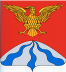 АДМИНИСТРАЦИЯ  МУНИЦИПАЛЬНОГО  ОБРАЗОВАНИЯ«ХОЛМ - ЖИРКОВСКИЙ  РАЙОН»  СМОЛЕНСКОЙ  ОБЛАСТИП О С Т А Н О В Л Е Н И Еот    21.02.2020   № 151В соответствии с Семейным Кодексом Российской Федерации, Федеральным законом от 24.04.2008 г. № 48-ФЗ "Об опеке и попечительстве», Постановлением Правительства РФ от 19.05.2009 № 423 «Об отдельных вопросах осуществления опеки и попечительства в отношении несовершеннолетних граждан», постановлением Администрации муниципального образования «Холм-Жирковский район»  Смоленской области от 20.11.2012 № 693 «Об утверждении Порядка разработки и утверждения Административных регламентов предоставления муниципальных услуг» (новая редакция), Администрация муниципального образования «Холм-Жирковский район» Смоленской областип о с т а н о в л я е т :1. Утвердить прилагаемый Административный регламент предоставления муниципальной услуги «Устройство детей-сирот и детей, оставшихся без попечения родителей, в семьи граждан».2. Признать утратившими юридическую силу: Постановление Администрации муниципального образования «Холм-Жирковский район» Смоленской области «Об утверждении Административного регламента предоставления муниципальной услуги «Устройство детей-сирот и детей, оставшихся без попечения родителей, в семьи граждан» от 12.09.2016 № 453 (в редакции постановления Администрации муниципального образования «Холм-Жирковский район» Смоленской области от 08.02.2019 № 79).3.Отделу по образованию Администрации муниципального образования «Холм-Жирковский район» Смоленской области обеспечить исполнение Административного регламента.4. Опубликовать настоящее постановление на сайте Администрации муниципального образования «Холм-Жирковский район» Смоленской области.5. Контроль за исполнением настоящего постановления возложить на Заместителя Главы муниципального образования «Холм-Жирковский район» Смоленской области – начальника отдела по экономике, имущественным и земельным отношениям Администрации муниципального образования «Холм-Жирковский район» Смоленской области (О.С.Демченкова).6. Настоящее постановление вступает в силу после дня подписания.И.п. Главы муниципального образования «Холм - Жирковский    район»Смоленской   области 				                                         А.П. ГороховАДМИНИСТРАТИВНЫЙ РЕГЛАМЕНТпредоставления муниципальной услуги«Устройство детей-сирот и детей, оставшихся без попечения родителей, в семьи граждан»1. Общие положения1.1.  Предмет регулирования административного регламентапредоставления муниципальной услугиНастоящий Административный регламент регулирует сроки и последовательность административных процедур и административных действий Администрации муниципального образования «Холм-Жирковский район» Смоленской области (далее  – Администрация) осуществляющей государственные полномочия по опеке и попечительству (далее  –  орган опеки и попечительства отдела по образованию), осуществляемых по заявлению гражданина, в пределах, установленных нормативными правовыми актами Российской Федерации и нормативными правовыми актами Смоленской области полномочий по предоставлению муниципальной услуги «Устройство детей-сирот и детей, оставшихся без попечения родителей, в семьи граждан».1.2. Описание заявителей, а также физических и юридических лиц, имеющих право в соответствии с федеральным и (или) областным законодательством, муниципальными нормативными правовыми актами либо в силу наделения их заявителями в порядке, установленном законодательством Российской Федерации, полномочиями выступать от их имени при взаимодействии с Администрацией, иными органами местного самоуправления и организациями при предоставлении муниципальной услуги1.2.1. Заявителями на предоставление муниципальной услуги являются граждане Российской Федерации, постоянно проживающие на территории муниципального образования «Холм-Жирковский   район»  Смоленской области (далее - заявитель).1.2.2. При предоставлении муниципальной услуги от имени заявителей вправе выступать их законные представители или их представители по доверенности (далее также – заявитель), выданной и оформленной в соответствии с гражданским законодательством Российской Федерации.1.3. Требования к порядку информирования о порядке предоставления муниципальной услуги1.3.1. Сведения о месте нахождения, графике работы, номерах контактных телефонов, адресах официальных сайтов и адресах электронной почты Администрации, структурных подразделений Администрации и организаций, участвующих в предоставлении муниципальной услуги:1.3.1. Место нахождения: 215650 Смоленская область, Холм-Жирковский район, пгт. Холм-Жирковский, ул. Нахимовская, д.9.                           Администрация (отдел по образованию Администрации муниципального образования «Холм-Жирковский район» Смоленской области) осуществляет прием заявителей в соответствии со следующим графиком:Справочные телефоны, факс: 8(48139)2-22-67, 8(48139)2-14-81.Адрес официального сайта Администрации в сети «Интернет»: http://www. http://holm.admin-smolensk.ru/, адрес электронной почты: moholm@admin-smolensk.ru.1.3.2. Место нахождения МФЦ: 215650, Смоленская область, пгт Холм-Жирковский, ул. Героя Михайлова, д.8МФЦ осуществляет прием заявителей в соответствии со следующим графиком:Справочные телефоны, факс: 8 (48139) 2-10-36 .Адрес официального сайта МФЦ в сети «Интернет»: http://мфц67.рф, адрес электронной почты: mfc_holm-zhirki@admin-smolensk.ru.1.3.2. Информация о местах нахождения и графиках работы Администрации, структурных подразделений Администрации и организаций, участвующих в предоставлении муниципальной услуги, а также многофункциональных центров предоставления государственных и муниципальных услуг размещается:1) в табличном виде на информационных стендах Администрации; 2) на сайте Администрации: http://www.holm.admin-smolensk.ru в информационно-телекоммуникационных сетях общего пользования (в том числе в сети «Интернет»);3) в средствах массовой информации: в газете «Вперёд»4) на Едином портале государственных и муниципальных услуг (далее – Единый портал), на региональном портале государственных и муниципальных услуг (далее – Региональный портал).5) на сайте МФЦ в сети «Интернет»: http://мфц67.рф1.3.3. Размещаемая информация содержит также:извлечения из нормативных правовых актов, устанавливающих порядок и условия предоставления муниципальной услуги;текст административного регламента с приложениями;блок-схему (согласно Приложению № 1 к административному регламенту);перечень документов, необходимых для предоставления муниципальной услуги, и требования, предъявляемые к этим документам;порядок информирования о ходе предоставления муниципальной услуги;порядок обжалования действий (бездействия) и решений, осуществляемых и принимаемых Администрацией в ходе предоставления муниципальной услуги.1.3.4. Информирование заявителей о порядке предоставления муниципальной услуги осуществляется в форме индивидуального информирования и публичного информирования. Для получения информации по вопросам предоставления муниципальной услуги, сведений о ходе предоставления муниципальной услуги заявитель указывает дату и входящий номер полученной при подаче документов расписки. При необходимости получения консультаций заявители обращаются в отдел по образованию Администрации муниципального образования «Холм-Жирковский район» Смоленской области, или  к специалистам МФЦ.Консультации по процедуре предоставления муниципальной услуги могут осуществляться:- в письменной форме на основании письменного обращения;- при личном обращении;- по телефону 8(48139)2-14-81;- по электронной почте;- по единому многоканальному номеру телефона МФЦ 8 (800) 1001 901.Все консультации являются бесплатными.Требования к форме и характеру взаимодействия должностных лиц Администрации, организации, учреждения, предоставляющего услугу,  специалистов МФЦ с заявителями:- консультации в письменной форме предоставляются должностными лицами отдела по образованию Администрации муниципального образования «Холм-Жирковский район» Смоленской области либо специалистами МФЦ на основании письменного запроса заявителя, в том числе поступившего в электронной форме, в течение 30 дней после получения указанного запроса;- при консультировании по телефону должностное лицо отдела по образованию Администрации муниципального образования «Холм-Жирковский район» Смоленской области, специалист МФЦ  представляется, назвав свою фамилию имя, отчество, должность, предлагает представиться собеседнику, выслушивает и уточняет суть вопроса. Во время разговора необходимо произносить слова четко, избегать параллельных разговоров с окружающими людьми и не прерывать разговор по причине поступления звонка на другой аппарат;- по завершении консультации должностное лицо отдела по образованию Администрации муниципального образования «Холм-Жирковский район» Смоленской области, специалист МФЦ  должен кратко подвести итог разговора и перечислить действия, которые следует предпринять заявителю; - должностные лица отдела по образованию Администрации муниципального образования «Холм-Жирковский район» Смоленской области, специалист МФЦ при ответе на телефонные звонки, письменные и электронные обращения заявителей обязаны в максимально вежливой и доступной форме предоставлять исчерпывающую информацию.2. Стандарт предоставления муниципальной услуги2.1. Наименование муниципальной услугиНаименование муниципальной услуги – «Устройство детей-сирот и детей, оставшихся без попечения родителей, в семьи граждан».2.2. Наименование органа, предоставляющего муниципальную услугу 2.2.1. Муниципальную услугу предоставляет отдел по образованию Администрации муниципального образования «Холм-Жирковский район» Смоленской области.2.2.2. В предоставлении муниципальной услуги участвует МФЦ.2.2.3. При предоставлении услуги Администрация в целях получения документов (информации), либо осуществления согласований или иных действий, необходимых для предоставления муниципальной услуги, в том числе по поручению заявителя, взаимодействует со следующими органами и организациями:    1) ОП по Холм-Жирковскому району МО МВД России «Сафоновский»);2) Отдел ПФР в Холм-Жирковском районе Смоленской области;3) ОГБУЗ «Холм-Жирковская ЦРБ»4) органами ЗАГС; 5) Администрациями сельских поселений Холм-Жирковского района Смоленской области по вопросу назначения опекунов или попечителей недееспособным или не полностью дееспособным гражданам.2.2.4. При получении муниципальной  услуги заявитель взаимодействует со следующими органами и организациями:  1) ОП по Холм-Жирковскому району МО МВД России «Сафоновский»);2) Отделом ПФР в Холм-Жирковском районе Смоленской области;3) ОГБУЗ «Холм-Жирковская ЦРБ»4) органом ЗАГС;5) Администрациями сельских поселений Холм-Жирковского района Смоленской области.6) Работодателем гражданина, выразившего желание стать опекуном (попечителем).7) СОГБУ «Центр психолого-медико-социального сопровождения семей и детей» (адрес: Смоленская область, г. Смоленск, ул. Неверовского, д.26) или любой другой центр сопровождения замещающих семей, расположенный на территории Российской Федерации, имеющий полномочия осуществлять подготовку кандидатов в опекуны (попечители), приёмные родители2.2.5. Для предоставления муниципальной услуги не требуется обращения в иные органы государственной власти, органы государственных внебюджетных фондов, органы местного самоуправления и организации.2.2.6. Запрещено требовать от заявителя осуществления действий, в том числе согласований, необходимых для получения муниципальной услуги и связанных с обращением в иные государственные органы, организации, за исключением получения услуг, включенных в перечень услуг, которые являются необходимыми и обязательными для предоставления муниципальных услуг, утвержденный решением Холм-Жирковского районного Совета депутатов от 22.12.2011 № 76 «О перечне услуг, которые являются необходимыми и обязательными для предоставления муниципальных  услуг органами местного самоуправления муниципального образования «Холм-Жирковский район» Смоленской области.2.3. Результат предоставления муниципальной услуги2.3.1. Результатами предоставления муниципальной услуги  является принятие решения:- об устройстве детей-сирот и детей, оставшихся без попечения родителей на воспитание в семьи граждан.-  об отказе в предоставлении муниципальной услуги.2.3.2. Процедура предоставления муниципальной услуги завершается получением заявителем одного из следующих документов:- постановления Администрации о назначении гражданина опекуном (попечителем) несовершеннолетнего ребенка.-  уведомления об отказе в предоставлении муниципальной услуги (по форме, приведенной в Приложении №5 к настоящему Административному регламенту).2.3.3. Результат предоставления муниципальной услуги  может быть передан заявителю в очной или заочной форме, в одном или нескольких видах (бумажном, бумажно-электронном (посредствам факса, электронной почты)).2.3.4. При очной форме получения результата предоставления муниципальной услуги заявитель обращается в Администрацию или в МФЦ лично. При обращении в Администрацию или в МФЦ   заявитель предъявляет паспорт гражданина Российской Федерации или иной документ, удостоверяющий личность.2.3.5. При очной форме получения результата предоставления муниципальной услуги заявителю выдается документ, заверенный рукописной подписью ответственного сотрудника Администрации или МФЦ.2.3.6. При заочной форме получения результата предоставления муниципальной услуги в бумажном виде документ, заверенный рукописной подписью ответственного сотрудника Администрации, направляется заявителю по почте (заказным письмом) на адрес заявителя, указанный в запросе (обращении, заявлении).2.4. Срок предоставления муниципальной услуги2.4.1. Срок предоставления муниципальной услуги по вопросу назначения опекуна или попечителя недееспособным или не полностью дееспособным гражданам, составляет 30 рабочих дней срок с момента поступления обращения. 2.4.2. При направлении заявителем заявления и копий всех необходимых документов, предоставляемых заявителем по почте, срок предоставления муниципальной услуги отсчитывается от даты их поступления в Администрацию (по дате регистрации).2.4.3. При направлении заявления и всех необходимых документом, предоставляемых заявителем, в электронном виде либо через МФЦ срок предоставления муниципальной услуги отсчитывается от даты их поступления в Администрацию (по дате регистрации), либо от даты регистрации в ведомственной информационной системе (при наличии таковой), о чем заявитель получает соответствующее уведомление через Единый портал, Региональный портал, а также с использованием службы коротких сообщений операторов мобильной связи (при наличии).2.4.4. Срок выдачи документов, являющихся результатом предоставления муниципальной услуги составляет 5 рабочих дней.2.5. Правовые основания предоставления муниципальной услугиПредоставление муниципальной услуги осуществляется в соответствии с правовыми актами:- Конституцией Российской Федерации;         -  Гражданским кодексом Российской Федерации;- Семейным   кодексом   Российской  Федерации;- Федеральным законом от 24.04.2008 № 48-ФЗ «Об опеке и попечительстве»;- Постановлением Правительства Российской Федерации от 18.05.2009 № 423 «Об отдельных вопросах осуществления опеки и попечительства в отношении несовершеннолетних граждан»;- Областным законом от 31.01.2008 № 7-з «О наделении органов местного самоуправления муниципальных районов и городских округов Смоленской области государственными полномочиями по организации и осуществлению деятельности по опеке и попечительству»;- Областным законом от 31.01.2008 № 6-з «Об организации и осуществлении деятельности по опеке и попечительству в Смоленской области»;           - Положением об отделе по образованию Администрации муниципального образования «Холм-Жирковский район» Смоленской области (утверждено решением Холм-Жирковского районного Совета депутатов от 29.04.2010  № 29). 2.6. Исчерпывающий перечень документов, необходимых в соответствии с законодательными или иными нормативными правовыми актами для предоставления муниципальной услуги, подлежащих представлению заявителем2.6.1. Гражданин, выразивший желание стать опекуном, подает в орган опеки и попечительства по месту своего жительства заявление с просьбой о назначении его опекуном (далее - заявление), в котором указываются: 1)фамилия, имя, отчество (при наличии) гражданина, выразившего желание стать опекуном;2)сведения о документах, удостоверяющих личность гражданина, выразившего желание стать опекуном;3)сведения о гражданах, зарегистрированных по месту жительства гражданина, выразившего желание стать опекуном;4)сведения, подтверждающие отсутствие у гражданина обстоятельств, указанных в абзацах третьем и четвертом пункта 1 статьи 146 Семейного кодекса Российской Федерации;5)сведения о получаемой пенсии, ее виде и размере (для лиц, основным источником доходов которых являются страховое обеспечение по обязательному пенсионному страхованию или иные пенсионные выплаты).Гражданин, выразивший желание стать опекуном, подтверждает своей подписью с проставлением даты подачи заявления указанные в нем сведения, а также осведомленность об ответственности за представление недостоверной либо искаженной информации в соответствии с законодательством Российской Федерации.К заявлению прилагаются следующие документы:1) краткая автобиография гражданина, выразившего желание стать опекуном;2) справка с места работы лица, выразившего желание стать опекуном, с указанием должности и размера средней заработной платы за последние 12 месяцев и (или) иной документ, подтверждающий доход указанного лица, или справка с места работы супруга (супруги) лица, выразившего желание стать опекуном, с указанием должности и размера средней заработной платы за последние 12 месяцев и (или) иной документ, подтверждающий доход супруга (супруги) указанного лица;3) заключение о результатах медицинского освидетельствования граждан, намеревающихся усыновить (удочерить), взять под опеку (попечительство), в приемную или патронатную семью детей-сирот и детей, оставшихся без попечения родителей, оформленное в порядке, установленном Министерством здравоохранения Российской Федерации;4) копия свидетельства о браке (если гражданин, выразивший желание стать опекуном, состоит в браке);5) письменное согласие совершеннолетних членов семьи с учетом мнения детей, достигших 10-летнего возраста, проживающих совместно с гражданином, выразившим желание стать опекуном, на прием ребенка (детей) в семью;6) копия свидетельства о прохождении подготовки лиц, желающих принять на воспитание в свою семью ребенка, оставшегося без попечения родителей, на территории Российской Федерации в порядке, установленном пунктом 6 статьи 127 Семейного кодекса Российской Федерации (за исключением близких родственников ребенка, а также лиц, которые являются или являлись усыновителями и в отношении которых усыновление не было отменено, и лиц, которые являются или являлись опекунами (попечителями) детей и которые не были отстранены от исполнения возложенных на них обязанностей). Форма указанного свидетельства утверждается Министерством просвещения Российской Федерации.Документы, указанные в абзаце десятом настоящего пункта, действительны в течение года со дня выдачи, документы, указанные в абзаце одиннадцатом настоящего пункта, действительны в течение 6 месяцев со дня выдачи.2.6.2. Запрещено требовать от заявителя представления документов и информации, не входящих в перечень документов, указанных в пункте 2.6.1 подраздела 2.6 раздела 2 настоящего Административного регламента.2.6.3. Документы, представляемые заявителем, должны соответствовать следующим требованиям:- фамилия, имя и отчество (при наличии) заявителя, адрес его места жительства, телефон (если есть)  должны быть написаны полностью;- в документах не должно быть подчисток, приписок, зачеркнутых слов и иных неоговоренных исправлений;- документы не должны быть исполнены карандашом;- документы не должны иметь серьезных повреждений, наличие которых допускает многозначность истолкования содержания.2.6.4. Документы, необходимые для получения муниципальной услуги, могут быть представлены как в подлинниках, так и в копиях, заверенных в установленном законодательством порядке. В случае необходимости специалист, в обязанности которого входит прием документов, заверяет копии документов на основании подлинников документов, после чего подлинники документов возвращаются заявителю.2.7. Исчерпывающий перечень оснований для отказа в приеме документов, необходимых для предоставления муниципальной услуги2.7.1. Отсутствие документов, предусмотренных пунктом 2.6.1 подраздела 2.6 раздела 2 настоящего Административного регламента, или предоставление документов не в полном объеме.2.7.2. Документы не соответствуют требованиям, установленным пунктом 2.6.3 подраздела 2.6  раздела 2 настоящего Административного регламента.2.7.3. Заявление подано лицом, не уполномоченным совершать такого рода действия.2.8. Исчерпывающий перечень оснований для отказа в предоставлении муниципальной услугиВ предоставлении муниципальной услуги заявителю отказывается в случаях:2.8.1. Запрашиваемая информация относится к информации ограниченного доступа.2.8.2. Выявление в представленных документах недостоверных сведений. Проверка достоверности сведений, содержащихся в представленных документах, осуществляется путем их сопоставления с информацией, полученной от компетентных органов или организаций, выдавших документ (документы), а также полученной иными способами, разрешенными федеральным законодательством. 2.8.3.Основания для приостановления государственной услуги отсутствуют»2.9. Перечень услуг, необходимых и обязательных для предоставления муниципальной услуги, в том числе сведения о документе (документах), выдаваемом (выдаваемых) организациями, участвующими в предоставлении муниципальной услуги2.9.1. Для предоставления муниципальной услуги не требуется получения иных услуг.2.10. Размер платы, взимаемой с заявителя при предоставлении муниципальной услуги, и способы ее взимания в случаях, предусмотренных федеральными законами, принимаемыми в соответствии с ними иными нормативными правовыми актами Российской Федерации, нормативными правовыми актами Смоленской области, муниципальными правовыми актамиМуниципальная услуга предоставляется бесплатно.2.11. Максимальный срок ожидания в очереди при подаче запроса о предоставлении муниципальной услуги и при получении результата предоставления муниципальной услуги2.11.1. Максимальный срок ожидания в очереди при подаче запроса (заявления, обращения) о предоставлении муниципальной услуги не должен превышать 15 минут.2.11.2. Заявителям должна быть предоставлена возможность предварительной записи. Предварительная запись может осуществляться при личном обращении граждан, по телефону или посредством электронной почты.При предварительной записи заявитель сообщает свои фамилию, имя, отчество (если имеется), адрес места жительства и (или) либо наименование организации и желаемое время приема. Предварительная запись осуществляется путем внесения информации в журнал записи заявителей, который ведется на бумажных или электронных носителях. Заявителю сообщается время приема и номер окна (кабинета) для  приема, в который следует обратиться. При личном обращении заявителю выдается талон-подтверждение предварительной записи. 2.11.3. Максимальный срок ожидания в очереди при получении результата предоставления муниципальной услуги не должен превышать 15 минут.2.12. Срок регистрации запроса заявителя о предоставлении муниципальной услуги, услуги организации, участвующей в предоставлении муниципальной услуги, в том числе в электронной форме2.12.1. Срок регистрации запроса заявителя о предоставлении муниципальной услуги не должен превышать15 минут.2.12.2. Срок регистрации запроса заявителя организациями, участвующими в предоставлении муниципальной услуги, не должен превышать 15 минут.2.13. Требования к помещениям, в которых предоставляется муниципальная услуга, к местам ожидания и приема заявителей, размещению и оформлению визуальной, текстовой и мультимедийной информации о порядке предоставления муниципальной услуги, в том числе к обеспечению доступности для инвалидов указанных объектов в соответствии с законодательством Российской Федерации о социальной защите инвалидов2.13.1. Прием граждан осуществляется в специально выделенных для предоставления муниципальных услуг помещениях.Помещения должны содержать места для информирования, ожидания и приема граждан. Помещения должны соответствовать санитарно-эпидемиологическим правилам и нормам.У входа в каждое помещение размещается табличка с наименованием помещения (зал ожидания, приема/выдачи документов и т.д.).2.13.2. При возможности около здания организуются парковочные места для автотранспорта.Доступ заявителей к парковочным местам является бесплатным.2.13.3. Центральный вход в здание, где располагается Администрация, должен быть оборудован информационной табличкой (вывеской), содержащей информацию о наименовании, месте нахождения, режиме работы органов, непосредственно предоставляющих муниципальную услугу.2.13.4. В помещениях для ожидания заявителям отводятся места, оборудованные стульями, кресельными секциями. В местах ожидания имеются средства для оказания первой медицинской помощи и доступные места общего пользования (туалет), в том числе приспособленные для инвалидов.2.13.5. Места информирования, предназначенные для ознакомления заявителей с информационными материалами, оборудуются:- информационными стендами, на которых размещается визуальная и текстовая информация;- стульями и столами для оформления документов.К информационным стендам должна быть обеспечена возможность свободного доступа граждан.На информационных стендах, а также на официальных сайтах в сети «Интернет» размещается следующая обязательная информация:- номера телефонов, факсов, адреса официальных сайтов, электронной почты органов, предоставляющих муниципальную услугу;- режим работы органов, предоставляющих муниципальную услугу;- графики личного приема граждан уполномоченными должностными лицами;- номера кабинетов, где осуществляются прием письменных обращений граждан и устное информирование граждан; фамилии, имена, отчества и должности лиц, осуществляющих прием письменных обращений граждан и устное информирование граждан;- настоящий Административный регламент.2.13.6. Помещения для приема заявителей должны быть оборудованы табличками с указанием номера кабинета и должности лица, осуществляющего прием. Место для приема заявителей должно быть оборудовано стулом, иметь место для написания и размещения документов, заявлений.2.13.7. Для обслуживания людей с ограниченными возможностями помещения оборудуются пандусами, специальными ограждениями и перилами, обеспечивающими беспрепятственное передвижение и разворот инвалидных колясок.Доступность для инвалидов объектов (зданий, помещений), в которых предоставляется муниципальная услуга, должна быть обеспечена: - возможностью самостоятельного передвижения инвалидов, в том числе с использованием кресла-коляски, по территории, на которой расположены объекты (здания, помещения), в которых предоставляются муниципальные услуги;- сопровождением инвалидов, имеющих стойкие расстройства функции зрения и самостоятельного передвижения, и оказанием им помощи в объектах (зданиях, помещениях), в которых предоставляются муниципальные услуги;- надлежащим размещением оборудования и носителей информации, необходимых для обеспечения беспрепятственного доступа инвалидов к объектам (зданиям, помещениям), в которых предоставляются муниципальные услуги, местам ожидания и приема заявителей с учетом ограничений их жизнедеятельности;- допуском  сурдопереводчика и тифлосурдопереводчика при оказании инвалиду муниципальные услуги;- допуском в объекты (здания, помещения), в которых предоставляются  муниципальные услуги, собаки-проводника при наличии документа, подтверждающего ее специальное обучение и выдаваемого по форме и в порядке, которые определяются федеральным органом исполнительной власти, осуществляющим функции по выработке и реализации государственной политики и нормативно-правовому регулированию в сфере социальной защиты населения;- оказанием специалистами отдела по образованию Администрации муниципального образования «Холм-Жирковский район» Смоленской области, МФЦ  помощи инвалидам в преодолении барьеров, мешающих получению ими муниципальных услуг наравне с другими заявителями.2.14. Показатели доступности и качества муниципальной услуги2.14.1. Показателями доступности предоставления муниципальной услуги являются:1) транспортная доступность к местам предоставления муниципальной услуги;2) обеспечение беспрепятственного доступа к помещениям, в которых предоставляется муниципальная услуга;3) размещение информации о порядке предоставления муниципальной услуги в информационно-телекоммуникационной сети «Интернет».2.14.2. Показателями качества предоставления муниципальной услуги являются:1) соблюдение стандарта предоставления муниципальной услуги;2) количество взаимодействий заявителя с должностными лицами при предоставлении муниципальной услуги и их продолжительность (1 раз по 15 минут);3) возможность получения муниципальной услуги в МФЦ;4) возможность получения информации о ходе предоставления муниципальной услуги.2.15. Особенности предоставления муниципальных услуг в многофункциональных центрах и особенности предоставления муниципальных услуг в электронной форме2.15.1. Администрация осуществляет взаимодействие с МФЦ при предоставлении муниципальной услуги.2.15.2. Обеспечение возможности получения заявителями информации и обеспечение доступа заявителей к сведениям о муниципальной услуге, размещаемой на Едином портале и Региональном портале.3. Состав, последовательность и сроки выполнения административных процедур, требования к порядку их выполненияПредоставление муниципальной услуги включает в себя следующие административные процедуры: Прием и регистрация документов;Формирование и направление межведомственного запроса3) Рассмотрение документов, принятие решения о предоставлении (отказе в предоставлении) муниципальной услуги, оформление результата предоставления муниципальной услуги;4) Выдача результата предоставления муниципальной услуги заявителю.Блок-схема предоставления муниципальной услуги приведена в приложении № 1 к настоящему Административному регламенту.3.1. Прием и регистрация документов3.1.1. Основанием для начала исполнения административной процедуры приема и регистрации документов является личное обращение заявителя в Администрацию либо поступление запроса в Администрацию по почте.3.1.2. Специалист, в обязанности которого входит прием и регистрация  документов:1) проверяет наличие всех необходимых документов, в соответствии с перечнем, установленным пунктом 2.6.1 подраздела 2.6 раздела 2  настоящего Административного регламента;2) проверяет соответствие представленных документов требованиям, установленным пунктом 2.6.4 подраздела 2.6 раздела 2 настоящего Административного регламента;3) проверяет наличие оснований для отказа в приеме документов, предусмотренных подразделом 2.8 раздела 2 настоящего Административного регламента.  В случае наличия таких оснований,  уведомляет об этом заявителя в письменной форме с указанием  причин  отказа в приеме документов, а в случае отсутствия таких оснований переходит к следующему административному действию;4) регистрирует поступление запроса и документов, представленных заявителем, и в соответствии с установленными правилами делопроизводства, формирует комплект документов заявителя;5) сообщает заявителю номер и дату регистрации запроса;6) передает комплект документов заявителя специалисту, ответственному за рассмотрение документов, принятие решения о предоставлении (отказе в предоставлении) муниципальной услуги, оформление результата предоставления муниципальной услуги; 3.1.3. Результатом административной процедуры является регистрация заявления и документов, представленных заявителем, либо отказ в приеме  документов (указывается при наличии оснований для отказа в приеме документов).3.1.4. Продолжительной административной процедуры не более 5  рабочих дней. 3.1.5. Обязанности специалиста, ответственного за прием и регистрацию документов, должны быть закреплены в его  должностной инструкции.3.1.6. Процедура приема и регистрации документов в МФЦ осуществляется в соответствии с требованиями, установленными  пп.3.1.2 – 3.1.3 подраздела 3.1 раздела 3 настоящего Административного регламента, а также  регламента деятельности специалистов МФЦ, утвержденного приказом директора смоленского областного государственного бюджетного учреждения «Многофункциональный центр предоставления государственных и муниципальных услуг населению». МФЦ обеспечивает передачу комплекта документов заявителя в орган местного самоуправления в срок, установленный в порядке, предусмотренном соответствующим соглашением о взаимодействии. 3.2. Формирование и направление межведомственного запроса 3.2.1. Процедура формирования и направления межведомственного запроса в МФЦ осуществляется в соответствии с требованиями, установленными  пп.3.2.1 – 3.2.6 подраздела 3.2 раздела 3 настоящего Административного регламента, а также  регламента деятельности  МФЦ, утвержденного приказом директора смоленского областного государственного бюджетного учреждения «Многофункциональный центр предоставления государственных и муниципальных услуг населению». Сроки передачи документов (сведений), полученных МФЦ в результате межведомственного взаимодействия, устанавливаются в порядке, предусмотренном соответствующим соглашением о взаимодействии. 3.4. Рассмотрение документов, принятие решения о предоставлении (отказе в предоставлении) муниципальной услуги, оформление результата предоставления муниципальной услуги3.4.1.  Основанием для начала процедуры рассмотрение документов, принятие решения о предоставлении (отказе в предоставлении) муниципальной услуги, оформление результата предоставления муниципальной услуги является получение специалистом, уполномоченным на рассмотрение документов, принятие решения о предоставлении (отказе в предоставлении), оформление результата предоставления муниципальной услуги, комплекта документов заявителя. 3.4.2. При получении комплекта документов заявителя, специалист, ответственный за рассмотрение документов, принятие решения о предоставлении (отказе в предоставлении) муниципальной услуги, оформление результата предоставления муниципальной услуги:1) устанавливает предмет обращения заявителя;2) устанавливает принадлежность заявителя к категории, имеющей право на получение муниципальной услуги, на основании документов, представленных заявителем, и сведений, полученных в результате межведомственных запросов, а также проверяет комплектность представленных документов;3) проверяет наличие оснований для отказа в предоставлении муниципальной услуги, предусмотренных в подразделе 2.8 раздела 2 настоящего Административного регламента;4) устанавливает наличие полномочий Администрации по рассмотрению обращения заявителя.3.4.3. В случае, если предоставление муниципальной услуги входит в полномочия Администрации и отсутствуют определенные пунктом 2.8 раздела 2 настоящего Административного регламента основания для отказа в предоставлении муниципальной услуги, специалист, ответственный за рассмотрение документов, принятие решения о предоставлении (отказе в предоставлении) муниципальной услуги, оформление результата предоставления муниципальной услуги, готовит в двух экземплярах проект решения о предоставлении муниципальной услуг и передает указанный проект на рассмотрение должностному лицу Администрации, имеющему полномочия по принятию данного решения.3.4.4. В случае, если  имеются  определенные пунктом 2.8 раздела 2 настоящего Административного регламента основания для отказа в предоставлении муниципальной услуги, специалист, ответственный за рассмотрение документов, принятие решения о предоставлении (отказе в предоставлении) муниципальной услуги, оформление результата предоставления муниципальной услуги, готовит в двух экземплярах проект решения об отказе в  предоставлении муниципальной услуг и передает указанный проект на рассмотрение должностному лицу Администрации, имеющему полномочия по принятию данного решения.3.4.5. Должностное лицо Администрации, имеющее полномочия на принятие решения,  в случае, если проект решения о предоставлении (об отказе в предоставлении) муниципальной услуги не соответствует законодательству,  возвращает его специалисту, ответственному  за рассмотрение документов, принятие решения о предоставлении (отказе в предоставлении) муниципальной услуги, оформление результата предоставления муниципальной услуги, для приведения в соответствие с требованиями законодательства с указанием причины возврата. После приведения проекта решения в соответствие с требованиями законодательства специалист, ответственный  за рассмотрение документов, принятие решения о предоставлении (отказе в предоставлении) муниципальной услуги, оформление результата предоставления муниципальной услуги, повторно направляет его должностному лицу Администрации для рассмотрения.3.4.6. Должностное лицо Администрации, имеющее полномочия на принятие решения в предоставлении (отказе в предоставлении) муниципальной услуги, рассматривает проект решения о предоставлении (отказе в предоставлении) муниципальной услуги и, и в случае соответствия указанных проектов требованиям, установленным настоящим Административным регламентом, а также иным действующим нормативным правовым актам, определяющим порядок предоставления муниципальной услуги, подписывает данные проект и возвращает их специалисту, ответственному за рассмотрение документов, принятие решения о предоставлении (отказе в предоставлении) муниципальной услуги, оформление результата предоставления муниципальной услуги, для дальнейшего оформления. 3.4.7. Специалист, ответственный за рассмотрение документов, принятие решения о предоставлении (отказе в предоставлении) муниципальной услуги, оформление результата предоставления муниципальной услуги:- оформляет решение о предоставлении  (отказе в предоставлении) муниципальной услуги в соответствии с установленными требованиями делопроизводства;- передает принятое решение о предоставлении  (отказе в предоставлении) муниципальной услуги специалисту, ответственному за выдачу результата предоставления муниципальной услуги заявителю.3.4.8. Результатом административной процедуры является подписание уполномоченным лицом решения о предоставлении муниципальной услуги или об отказе в предоставлении муниципальной услуги и выдача соответствующего документа заявителю.3.4.9. Продолжительность административной процедуры составляет не более 1 рабочего дня.3.4.10. Обязанности специалиста, ответственного за рассмотрение документов, принятие решения о предоставлении (отказе в предоставлении) муниципальной услуги, оформление результата предоставления муниципальной услуги, должны быть закреплены в его должностной инструкции.3.5. Выдача результатапредоставления муниципальной услуги заявителю 3.5.1. Основанием для начала процедуры выдачи результата предоставления муниципальной услуги  является подписание уполномоченным должностным лицом Администрации соответствующих документов и поступление документов специалисту, ответственному за выдачу результата предоставления муниципальной услуги заявителю.3.5.2. Решение о предоставлении или об отказе в предоставлении муниципальной услуги регистрирует специалист, ответственный за делопроизводство, в соответствии с установленными правилами ведения делопроизводства.3.5.3. Решение о предоставлении или об отказе в предоставлении муниципальной услуги с присвоенным регистрационным номером специалист, ответственный за выдачу результата предоставления муниципальной услуги заявителю, направляет заявителю почтовым направлением либо вручает лично заявителю под роспись, если иной порядок выдачи документа не определен заявителем при подаче запроса.Копия решения вместе с оригиналами документов, представленных заявителем, остается на хранении в Администрации.3.5.4. Специалист, ответственный за выдачу результата предоставления муниципальной услуги заявителю, в срок  не более 5 рабочих дней после принятия решения направляет результат предоставления муниципальной услуги в МФЦ для дальнейшей выдачи заявителю.3.5.5. Результатом административной процедуры является выдача (направление) заявителю решения о предоставлении или об отказе в предоставлении муниципальной услуги.3.5.6. Продолжительность административной процедуры не более 5 рабочих дней.3.5.7. Обязанности специалиста, ответственного за выдачу результата предоставления муниципальной услуги заявителю, должны быть закреплены в его должностной инструкции.3.5.8. Процедура выдачи  документов в МФЦ осуществляется в соответствии с требованиями, установленными  в  регламенте деятельности специалистов МФЦ, утвержденного приказом директора смоленского областного государственного бюджетного учреждения «Многофункциональный центр предоставления государственных и муниципальных услуг населению». Срок выдачи специалистом МФЦ результата предоставления муниципальной услуги, устанавливается  в порядке, предусмотренном соответствующим соглашением о взаимодействии. 3.6. Предоставление в установленном порядке информациизаявителю  и обеспечение доступа заявителя к сведениямо муниципальной услуге в электронной форме3.6.1. Процедура предоставления в установленном порядке информации заявителям и обеспечения доступа заявителей к сведениям о муниципальной услуге осуществляется путем размещения сведений о муниципальной услуге в региональных государственных информационных системах «Реестр государственных и муниципальных услуг (функций) Смоленской области» (далее также - Реестр) с последующим размещением сведений в региональной информационной системе «Региональный портал государственных и муниципальных услуг (функций) Смоленской области» и федеральной государственной информационной системе «Единый портал государственных и муниципальных услуг (функций)».3.6.2. Положение о федеральной государственной информационной системе «Единый портал государственных и муниципальных услуг (функций)», а также требования к Региональному порталу, порядку размещения на них сведений о государственных услугах, а также к перечню указанных сведений устанавливаются Правительством Российской Федерации.3.6.3. С использованием федеральной государственной информационной системы «Единый портал государственных и муниципальных услуг (функций)», региональной информационной системы «Региональный портал государственных и муниципальных услуг (функций) Смоленской области» заявителю предоставляется доступ к сведениям о муниципальной услуге, указанным в подразделе 1.3 раздела 1 настоящего Административного регламента.3.6.4. Специалист, ответственный за размещение сведений о муниципальной услуге, осуществляют размещение сведений о муниципальной услуге в Реестре в соответствии с порядком формирования и ведения Реестра, утверждаемым постановлением Администрации Смоленской области.3.6.5. Должностные лица Администрации и специалисты, ответственные за размещение сведений о муниципальной услуге, несут ответственность за полноту и достоверность сведений о муниципальной услуге, размещаемых в Реестре, а также за соблюдение порядка и сроков их размещения.4. Формы контроля за исполнением настоящегоАдминистративного регламента4.1. Порядок осуществления текущего контроля за соблюдениеми исполнением ответственными должностными лицами положенийнастоящего Административного регламента и иных нормативныхправовых актов, устанавливающих требования к предоставлениюмуниципальной услуги, а также принятием решенийответственными лицами4.1.1. Глава муниципального образования осуществляет текущий контроль за соблюдением последовательности и сроков действий и административных процедур в ходе предоставления муниципальной услуги.4.1.2. Текущий контроль осуществляется путем проведения Главой муниципального образования или уполномоченными лицами проверок соблюдения положений настоящего Административного регламента, выявления и устранения нарушений прав заявителей, рассмотрения, подготовки ответов на обращения заявителей.4.2. Порядок и периодичность осуществления плановых и внеплановых проверок полноты и качества предоставления муниципальной услуги, в том числе порядок и формы контроля за полнотой и качеством предоставлениямуниципальной услуги4.2.1. Проверки могут быть плановыми (осуществляться на основании полугодовых или годовых планов работы Администрации) и внеплановыми.4.2.2. Внеплановые проверки проводятся в случае обращения заявителя с жалобой на действия (бездействие) и решения, принятые (осуществляемые) в ходе предоставления муниципальной услуги должностными лицами, муниципальными служащими.4.2.3. Плановый контроль за полнотой и качеством предоставления муниципальной услуги осуществляется в ходе проведения проверок в соответствии с графиком проведения проверок, утвержденным Главой Администрации.4.2.4. Результаты проверки оформляются в виде справки, в которой отмечаются выявленные недостатки и предложения по их устранению.4.2.5. По результатам проведенных проверок в случае выявления нарушений прав заявителей осуществляется привлечение виновных лиц к ответственности в соответствии с федеральным и областным законодательством.4.3. Ответственность должностных лиц, муниципальных служащих Администрации за решения и действия (бездействие), принимаемые (осуществляемые) ими в ходе предоставления муниципальной услуги4.3.1. Должностные лица, муниципальные служащие Администрации и специалисты МФЦ несут персональную ответственность за соблюдение сроков и последовательности совершения административных действий. Персональная ответственность должностных лиц, муниципальных служащих Администрации закрепляется в их должностных инструкциях.4.3.2. В случае выявления нарушений виновное лицо привлекается к ответственности в порядке, установленном федеральным и областным законодательством,  нормативными правовыми актами Администрации.5. Досудебный (внесудебный) порядок обжалования решений и действий (бездействия) органа, предоставляющего муниципальную услугу, а также должностных лиц или муниципальных служащих5.1. Заявитель имеет право на обжалование решений и действий (бездействия), принятых (осуществляемых) в ходе предоставления муниципальной услуги должностными лицами, муниципальными служащими органа, предоставляющего муниципальную услугу, в досудебном (внесудебном) порядке.5.2. Информация о порядке обжалования решений и действий (бездействия) органа, предоставляющего муниципальную услугу, а также должностных лиц или муниципальных служащих размещается:1) на информационных стендах Администрации; 2) на Интернет-сайте Администрации: http://www.holm.admin-smolensk.ru в информационно-телекоммуникационных сетях общего пользования (в том числе в сети Интернет).5.3. Заявитель может обратиться с жалобой в том числе в следующих случаях:1) нарушение срока регистрации запроса заявителя о предоставлении муниципальной услуги;2) нарушение срока предоставления муниципальной услуги;3) требование у заявителя документов, не предусмотренных нормативными правовыми актами Российской Федерации, нормативными правовыми актами Смоленской области, муниципальными правовыми актами для предоставления муниципальной услуги;4) отказ в приеме документов, предоставление которых предусмотрено нормативными правовыми актами Российской Федерации, нормативными правовыми актами Смоленской области, муниципальными правовыми актами для предоставления муниципальной услуги, у заявителя;5) отказ в предоставлении муниципальной услуги, если основания отказа не предусмотрены федеральными законами и принятыми в соответствии с ними иными нормативными правовыми актами Российской Федерации, нормативными правовыми актами Смоленской области, муниципальными правовыми актами;6) требование с заявителя при предоставлении муниципальной услуги платы, не предусмотренной нормативными правовыми актами Российской Федерации, нормативными правовыми актами Смоленской области, муниципальными правовыми актами;7) отказ органа, предоставляющего муниципальную услугу, должностного лица органа, предоставляющего муниципальную услугу, в исправлении допущенных опечаток и ошибок в выданных в результате предоставления муниципальной услуги документах либо нарушение установленного срока таких исправлений.5.4. Ответ на жалобу заявителя не дается в случаях, если:- в жалобе не указаны фамилия заявителя, направившего жалобу, или почтовый адрес, по которому должен быть направлен ответ. Если в жалобе содержаться сведения о подготавливаемом, совершаемом или совершенном противоправном деянии, а также о лице, его подготавливающем, совершающем или совершившем, жалоба подлежит направлению в государственный орган в соответствии с его компетенцией;- текст жалобы не поддается прочтению, о чем в течение семи дней со дня регистрации жалобы сообщается заявителю, направившему жалобу, если его фамилия и почтовый адрес поддаются прочтению. Орган, предоставляющий муниципальную услугу, при получении жалобы, в которой содержатся нецензурные либо оскорбительные выражения, угрозы жизни, здоровью и имуществу должностного лица, а также членов его семьи, вправе оставить жалобу без ответа по существу поставленных в ней вопросов и сообщить заявителю, направившему жалобу, о недопустимости злоупотребления правом.В случае если причины, по которым ответ по существу поставленных в жалобе вопросов не мог быть дан, в последующем были устранены, заявитель вправе вновь направить жалобу в орган, предоставляющий муниципальную  услугу.5.5. Заявитель вправе подать жалобу в письменной форме на бумажном носителе, в электронной форме в Администрацию, отдел по образованию Администрации муниципального образования «Холм-Жирковский район» Смоленской области, (далее – органы, предоставляющие муниципальную услугу). Жалобы на решения, принятые руководителем органа, предоставляющего муниципальную услугу, подаются в вышестоящий орган (при его наличии) либо в случае его отсутствия рассматриваются непосредственно руководителем органа, предоставляющего муниципальную услугу.5.6. Жалоба в письменной форме может быть также направлена по почте либо принята при личном приеме заявителя.В электронном виде жалоба может быть подана заявителем посредством официального сайта органа, предоставляющего муниципальную услугу, в информационно-телекоммуникационной сети «Интернет».5.7. Жалоба может быть подана заявителем через МФЦ.При поступлении жалобы  МФЦ обеспечивает ее передачу в уполномоченный на ее рассмотрение орган в порядке и сроки, которые установлены соглашением о взаимодействии между  МФЦ и органом, предоставляющим муниципальную услугу (далее - соглашение о взаимодействии), но не позднее следующего рабочего дня со дня поступления жалобы.  5.8. Жалоба на нарушение порядка предоставления муниципальной услуги  МФЦ рассматривается в соответствии с Положением об особенностях подачи и рассмотрения жалоб на решения и действия (бездействие) органов местного самоуправления и их должностных лиц, муниципальных служащих, предоставляющих государственные услуги органом, предоставляющим муниципальную услугу, заключившим соглашение о взаимодействии.При этом срок рассмотрения жалобы исчисляется со дня регистрации жалобы в уполномоченном на ее рассмотрение органе.5.9. Жалоба должна содержать:1) наименование органа, предоставляющего муниципальную услугу, должностного лица органа, предоставляющего муниципальную услугу, либо муниципального служащего, решения и действия (бездействие) которых обжалуются;2) фамилию, имя, отчество (последнее – при наличии), сведения о месте жительства заявителя – физического лица либо наименование, сведения о месте нахождения заявителя – юридического лица, а также номер (номера) контактного телефона, адрес (адреса) электронной почты (при наличии) и почтовый адрес, по которым должен быть направлен ответ заявителю;3) сведения об обжалуемых решениях и действиях (бездействии) органа, предоставляющего муниципальную услугу, должностного лица органа, предоставляющего муниципальную услугу, либо муниципального служащего;4) доводы, на основании которых заявитель не согласен с решением и действием (бездействием) органа, предоставляющего муниципальную услугу, должностного лица органа, предоставляющего муниципальную услугу, либо муниципального служащего.Заявителем могут быть представлены документы (при наличии), подтверждающие доводы заявителя, либо их копии.5.10. Жалоба, поступившая в орган, предоставляющий муниципальную услугу, подлежит рассмотрению должностным лицом, наделенным полномочиями по рассмотрению жалоб, в течение 15 рабочих дней со дня ее регистрации, а в случае обжалования отказа органа, предоставляющего муниципальную услугу, должностного лица органа, предоставляющего муниципальную услугу, в приеме документов у заявителя либо в исправлении допущенных опечаток и ошибок или в случае обжалования нарушения установленного срока таких исправлений – в течение 5 рабочих дней со дня ее регистрации. 5.11. По результатам рассмотрения жалобы должностное лицо, ответственное за рассмотрение жалобы, принимает одно из следующих решений:1) удовлетворяет жалобу, в том числе в форме отмены принятого решения, исправления допущенных органом, предоставляющим муниципальную услугу, опечаток и ошибок в выданных в результате предоставления муниципальной услуги документах, возврата заявителю денежных средств, взимание которых не предусмотрено нормативными правовыми актами Российской Федерации, нормативными правовыми актами Смоленской области, муниципальными правовыми актами, а также в иных формах;2) отказывает в удовлетворении жалобы.5.12. Не позднее дня, следующего за днем принятия решения, заявителю в письменной форме и по желанию заявителя в электронной форме направляется мотивированный ответ о результатах рассмотрения жалобы.5.13. Заявители вправе обжаловать решения, принятые в ходе предоставления муниципальной услуги, действия или бездействие должностных лиц, предоставляющих муниципальную услугу, в судебном порядке.Блок – схема.В орган опеки и попечительства                                  от ______________________________________                                      (фамилия, имя, отчество (при наличии)         Заявление гражданина, выразившего желание стать опекуном       или попечителем либо принять детей, оставшихся без попечения      родителей, в семью на воспитание в иных установленных семейным               законодательством Российской Федерации формахЯ, ________________________________________________________________________                  (фамилия, имя, отчество (при наличии))Гражданство ____________ Документ, удостоверяющий личность: __________________________________________________________________________________________                           (когда и кем выдан)место жительства __________________________________________________________                    (адрес места жительства, подтвержденный регистрацией)___________________________________________________________________________место пребывания __________________________________________________________                           (адрес места фактического проживания)┌─┐│ │ прошу выдать мне заключение о возможности быть опекуном└─┘ (попечителем)┌─┐│ │ прошу выдать мне заключение о возможности быть приемным└─┘ родителем┌─┐│ │ прошу передать мне под опеку (попечительство) _____________________________________________________________________________________           фамилия, имя, отчество (при наличии) ребенка (детей),                        число, месяц, год рождения┌─┐│ │ прошу передать мне под опеку (попечительство) на возмездной основе__________________________________________________________________________           фамилия, имя, отчество (при наличии) ребенка (детей),                        число, месяц, год рожденияМатериальные   возможности,  жилищные   условия,   состояние   здоровья   ихарактер   работы   позволяют   мне   взять   ребенка   (детей)  под  опеку(попечительство)  либо  принять  в семью на воспитание в иных установленныхсемейным законодательством Российской Федерации формах.Дополнительно могу сообщить о себе следующее: _____________________________(указывается наличие у гражданина необходимых знаний и навыков в воспитании детей, в том числе___________________________________________________________________________    информация о наличии документов об образовании, о профессиональной___________________________________________________________________________   деятельности, о прохождении программ подготовки кандидатов в опекуны                          или попечители и т.д.)Я, _______________________________________________________________________,                   (фамилия, имя, отчество (при наличии))даю  согласие  на  обработку  и  использование  моих  персональных  данных,содержащихся в настоящем заявлении и в представленных мною документах.                                                         __________________                                                          (подпись, дата)Учетная форма N 164/уУТВЕРЖДЕНАприказом Министерства    здравоохраненияРоссийской Федерацииот "18" июня 2014 г. N 290нЗаключениео результатах медицинского освидетельствованияграждан, намеревающихся усыновить (удочерить), взять под опеку(попечительство), в приемную или патронатную семью детей-сироти детей, оставшихся без попечения родителей                                                           от "__" _____________ 20__ г.    1.Выдано ______________________________________________________________________                      (наименование и адрес медицинской организации)    2. Наименование органа, куда представляется заключение ________________________________________________________________________________________________________________________________________    3.Фамилия,имя,отчество ___________________________________________________________________(Ф.И.О. лица, намеревающегося усыновить (удочерить), взять под опеку (попечительство), в приемную  семью детей-сирот и детей, оставшихся без попечения родителей)    4. Пол (мужской/женский) ______________________________________________    5. Дата рождения ______________________________________________________    6. Адрес места жительства _____________________________________________    7. Заключение (ненужное зачеркнуть):    Выявлено  наличие (отсутствие) заболеваний, при наличии которых лицо не    может    усыновить    (удочерить)    ребенка,   принять   его   под   опеку (попечительство), взять в приемную или патронатную семью <*>.Председатель врачебной комиссии: ______________________________________                                                               __________________________ _______________________ ______________                                                       (дата) (подпись)                                                                                                                                                                              М.П.<*> Постановление Правительства Российской Федерации от 14 февраля 2013 г. N 117 "Об утверждении перечня заболеваний, при наличии которых лицо не может усыновить (удочерить) ребенка, принять его под опеку (попечительство), взять в приемную или патронатную семью" (Собрание законодательства Российской Федерации, 2013, N 36, ст. 4577).Приложение № 4 к Административному регламенту Администрации муниципального образования «Холм-Жирковский район» Смоленской области, утвержденному постановлением Администрации муниципального образования «Холм-Жирковский район» Смоленской области от  21.02.2020   № 151В органы опеки и попечительства Администрации муниципального образования «Холм-Жирковский район» Смоленской областиОт гр ._____________________________________,             фамилия, имя, отчество полностью                                                                                          проживающего \ ей по адресу: ______________________                                                                                                                                                                                               (адрес места жительства полностью)                                                                                          Паспорт _________ №   ____________                                                                                         Выдан __________________________________________СОГЛАСИЕ ЧЛЕНА СЕМЬИНА УСТАНОВЛЕНИЕ ОПЕКИ (ПОПЕЧИТЕЛЬСТВА), ПРИЕМНОЙ СЕМЬИ НАД НЕСОВЕРШЕННОЛЕТНИМЯ, гр. _____________________________________________________________________________________ ,                                                                  фамилия, имя, отчество заявителяприхожусь гр. ______________________________________________________________________________,                                                           фамилия, имя, отчество опекуна (попечителя)будущему опекуну (попечителю), приемному родителю  __________________________________________________________________________________________                                                                           указать, кем из членов семьи опекуна являетсяПротив проживания в нашей семье ребенка, передаваемого  под опеку (попечительство), не возражаю.                               __________________                            _________________________________________                                      (дата)                                                                  (подпись заявителя)Приложение № 5 к Административному регламенту Администрации муниципального образования «Холм-Жирковский район» Смоленской области, утвержденному постановлением Администрации муниципального образования «Холм-Жирковский район» Смоленской области от  21.02.2020   № 151Уведомлениезаявителю об отказе в предоставлении муниципальной услугиУважаемая(ый) ______________________________________________________ (Ф.И.О. заявителя)Уведомляем Вас о том, что ____________________________________________                      (название учреждения)не может предоставить Вам муниципальную услугу в связи с ___________________________________________________________________________________(указать причину отказа: неправильно оформлены документы и др.)в соответствии с Вашим заявлением от         ______________________________.                                                              (дата подачи заявления)Дата ____________________ ___________________     ________________________    _____________________(должность специалиста)     (подпись специалиста)           (расшифровка подписи)___________________(ФИО заявителя)         Перечень документов, удостоверяющих личностьОб утверждении Административного регламента предоставления муниципальной услуги «Устройство детей-сирот и детей, оставшихся без попечения родителей, в семьи граждан»УТВЕРЖДЕНпостановлением Администрации муниципального образования «Холм-Жирковский район» Смоленской области  от  21.02.2020   № 151Понедельник: 9-00 –18-00Вторник:         9-00 – 18-00Среда:              9-00 – 18-00Четверг:           9-00 – 18-00Пятница:         9-00 – 18-00Перерыв:        13-00 – 14-00Понедельник:Понедельник:с 9.00 до 18.00Вторник:Вторник:с 9.00 до 18.00Среда:Среда:с 9.00 до 18.00Четверг:Четверг:с 9.00 до 18.00Пятница:Суббота, воскресеньеПятница:Суббота, воскресеньес 9.00 до 18.00выходнойПерерыв:Перерыв:без перерываПриложение №1 к Административному регламенту Администрации муниципального образования «Холм-Жирковский район» Смоленской области, утвержденному постановлением Администрации муниципального образования «Холм-Жирковский район»       Смоленской             области от  21.02.2020   № 151Приложение № 2 к Административному регламенту Администрации муниципального образования «Холм-Жирковский район» Смоленской области, утвержденному постановлением Администрации муниципального образования «Холм-Жирковский район» Смоленской области  от  21.02.2020   № 151Приложение № 3 к Административному регламенту Администрации муниципального образования «Холм-Жирковский район» Смоленской области, утвержденному постановлением Администрации муниципального образования «Холм-Жирковский район» Смоленской области от   21.02.2020   № 151Приложение № 6 к Административному регламенту Администрации муниципального образования «Холм-Жирковский район» Смоленской области, утвержденному постановлением Администрации муниципального образования «Холм-Жирковский район» Смоленской области от   21.02.2020   № 151№Наименование документаОснованиеПаспорт гражданина Российской ФедерацииПостановление Правительства Российской Федерации от 08.07.1997 N 828 "Об утверждении Положения о паспорте гражданина Российской Федерации, образца бланка и описания паспорта гражданина Российской Федерации"Военный билетПоложение о воинском учете, утвержденное постановлением Правительства Российской Федерации от 27.11.2006 N 719 "Об утверждении Положения о воинском учете"Временное удостоверение, выданное взамен военного билетаПоложение о воинском учете, утвержденное постановлением Правительства Российской Федерации от 27.11.2006 N 719 "Об утверждении Положения о воинском учете"Паспорт иностранного гражданинаДокумент, удостоверяющий личность иностранного гражданина в Российской Федерации (Федеральный закон от 25.07.2002 N 115-ФЗ "О правовом положении иностранных граждан в РФ")Свидетельство о рассмотрении ходатайства о признании лица беженцем на территории Российской Федерации по существуДля лиц, ходатайствующих о признании беженцем на территории Российской Федерации (постановление Правительства Российской Федерации от 28.05.1998 N 523 "О свидетельстве о рассмотрении ходатайства о признании беженцем на территории Российской Федерации по существу")Вид на жительство в Российской ФедерацииПостановление Правительства Российской Федерации от 01.11.2002 N 794 "Об утверждении Положения о выдаче иностранным гражданином и лицам без гражданства вида на жительство"Удостоверение беженцаДля лиц (не граждан Российской Федерации), признанных беженцами в соответствии со статьями 1 и 7 Федерального закона от 19.02.1993 N 4528-I "О беженцах"Временное удостоверение личности гражданина Российской ФедерацииВременное удостоверение личности гражданина Российской Федерации по форме N 2П (приказ ФМС России от 07.12.2009 N 339, зарегистрированный в Минюсте России 15.02.2010, регистрационный номер 16411)Разрешение на временное проживание в Российской ФедерацииПоложение о выдаче иностранным гражданам и лицам без гражданства разрешения на временное проживание, утвержденное постановлением Правительства Российской Федерации от 01.11.2002 N 789*(8)Свидетельство о предоставлении временного убежища на территории Российской ФедерацииПоложение о свидетельстве о предоставлении временного убежища на территории Российской Федерации, утвержденное постановлением Правительства Российской Федерации от 09.04.2001 N 274*(9)Удостоверение личности военнослужащего Российской ФедерацииПостановление Правительства Российской Федерации от 12.02.2003 N 91 "Об удостоверении личности военнослужащего Российской Федерации"Иные документыИные документы, предусмотренные законодательством Российской Федерации или международными договорами в качестве документов, удостоверяющих личность